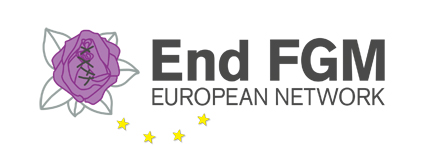 Application formCommunications & Events AssistantEnd FGM European NetworkPart A: General Information1. General information:Part B Motivation and competences: ENDHow to applyPlease send your CV and completed application form to mmhamedi@endfgm.eu Please mention “Application Communication Assistant” in the subject lineName:Address:Telephone:Email address:Nationality:1. 	What motivates you to apply for this position (300 words)2.   How do you fit the profile of the call? (300 words) 3.      Can you please outline your commitment to women’s rights and gender equality? Please feel free to include concrete examples (300 words)4. 	 Can you give an example of the achievement you are most proud of? (200 words)5.     What do you think are the 2 main opportunities and 2 main challenges for the European movement to End FGM? (500 words)